
Guidance Tool: Applying for Associate Fellowship (Descriptor 1)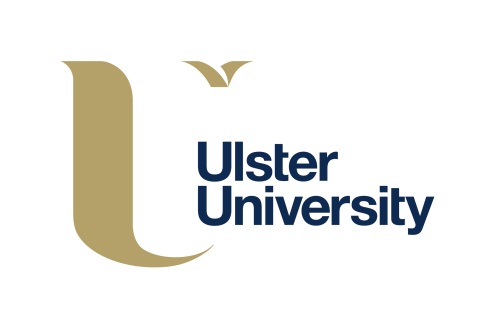 Advice for staff where your role may not necessarily involve direct teaching of studentsMy ActivitiesAt what level are you involved in the following UKPSF Areas of Activity?All applicants need to evidence engagement with two of the areas of activity. Our experience and advice indicates that for staff who are not involved in direct teaching of students A4 and A5 (highlighted below) tend to offer greater opportunities for you to showcase your practice, but this will depend on your own experience and context. In the tables below we have tried to give you a range of possible examples illustrating how colleagues have provided evidence of meeting the UKPSF dimensions. Use these to trigger your own thinking of what you could include. You do not need to demonstrate all of these yourself – in your submission you are expected to include 3 examples for each of the two areas of activity you select. Remember also that one example may help you to evidence both areas of activity and can therefore be used twice.My Core KnowledgeHow would you assess yourself regarding the following aspects of UKPSF Core Knowledge?All applicants need to evidence engagement with at least K1 and K2. My Professional ValuesHow would you assess your engagement with the UKPSF professional values?All applicants need to show how their practice is underpinned by engagement with values relevant to the scope of your activities. Which route do you think is appropriate for you?Route: Dialogic or Case Study – the Associate Fellow Guidelines for the ENHANCE PD&R Scheme explain these routes in more detailBecause…My initial self-assessment is that I should apply for recognition at D1:Because….My major concern about this process is…..What would help me to deal with this is…..TranslationIndicative examples: administrative Indicative examples: technicalMy current examples: use this space to record your own ideasA1 	Design and plan learning activities and/or programmes of studyThis is about how you design planned interactions with your learners (students and/or staff) to maximise their effectivenessOrganisation of: placement; summer schools; induction; recruitment (any events that impact on the student learning experience)Engaging with course teams preparing for revalidationOrganising and attending a range of promotional events e.g. Open Days, Advice Days, Parents/Career Teachers events,  NISCA conference, UCAS events to discuss course opportunities, entry requirements, application procedures etc.Planning learning sessions e.g. in laboratory; fieldtripsPlanning induction/ training for staff using new equipment/ technologiesSetting up and assessment of OSCE’s (Objective Structured Clinical Examination) Preparation of accredited training e.g. in manual handling, use personnel lifting equipment and resuscitation techniqueDevelopment of electronic and mechanical apparatus/equipment and software applications for practical class/research project purposesDeveloping guidelines to explain and simplify legislation and polices e.g. Finance/Procurement/H&S (drafting “local rules”)Developing and designing practical experiments to ensure that they “work” in the classroom and provide the required learning outcomesA2 	Teach and/or support learningThis is about your direct involvement in delivering and/or supporting student learning. It can take place in formal classrooms, online or in small groups. It can also involve one-to-one support.Direct input to induction/ summer school/ recruitment eventsResponding to student queries where they impact on the student learning experienceSupport learning through the provision of course information to be contained in the online prospectus, Faculty information leaflets, providing information on teaching/assessment/study arrangementsSupporting/ delivering practical sessions (groups or individual students)Responding to student queries where they impact on the student learning experienceInduction/Training/Demonstration of equipment sometimes providing direct teaching on course modulesA3 	Assess and give feedback to learnersThis is about the way in which you provide formal or informal feedback and advice to students to guide them as they prepare assignments. Where relevant it may also involve marking student work, assigning grades and being aware of the quality assurance processes of the university.Conducting mock interviews for placement and providing feedbackFacilitating/Participating in extracurricular workshops/events.Experience in a professional capacity e.g.  As a mentor with a professional body feedback has been provided to participants on assignments, learning logs and portfolio submissionsResponding to queries in practical sessions relating to assignmentsProvide feedback on progress within sessionsSetting up and assessment of OSCE’s (Objective Structured Clinical Examination) A4 	Develop effective learning environments and approaches to student support and guidanceOften examples that fit under A1-A3 can also be used for A4This is about your involvement in supporting student learning. It can take place anywhere and could be formal or informal advice and support. It can also involve systems and structures that impact on student learningStreamlining registration & induction processesAdvising students with additional needs – international students, students with disabilitiesAdvising academic staff on university proceduresProducing guidance materials for studentsWorking with Course Directors to provide effective registration and induction arrangements; Drafting information leaflets and correspondence relating to registration;Drafting of promotional documents and entry requirements for online and hard copy prospectus entries;Attendance at international recruitment events to advise international students of entry requirements etc.Ensuring H&S for practical Advising staff on design/ layout practical roomsSetting up lab and resourcingPreparation of laboratory materials and set-up of equipment to be used in teaching practicalsPreparation of standard operating procedures (SOP’s) for laboratory or other equipmentProducing guidance materials for studentsProducing online resourcesTesting and repair of equipment to ensure that it is safe and suitable for student useDesign and development of new or refurbishment of student teaching laboratories and learning spacesSupporting academics/students on field trips again providing induction training and demonstrating the use of scientific equipmentProvide the consistency required through the Student’s lifetime at university, particularly in research labs, often providing pastoral care and encouragement.A5 	Engage in continuing professional development in subjects/disciplines and their pedagogy, incorporating research, scholarship and the evaluation of professional practiceAttending CPD events e.g. disability awareness/ health & safety/ new faculty or university processesReading about new policy/ processesShadowing/ mentoring colleaguesMembership of Professional organisations such as AUA & ARMA.   Engagement with HEA, CHERPPedagogical research and presentation at conferencesAttending CPD events e.g. disability awareness/ health & safety/ new faculty or university processesReading about new policy/ processesShadowing/ mentoring colleaguesKeeping up to date with relevant techniques/ technologyEngagement with HEA, CHERPPedagogical research and presentation at conferencesAUA / ICSA membership;Mentoring as part of AUA;Attendance at UCAS and other HE professional networks;Engaging with career teachers at specialist admissions conferences e.g. NICSATranslationIndicative examples: administrative Indicative examples: technicalMy current examplesK1 	The subject materialAny professional knowledge that you draw upon that informs the activities above.New processes and procedures relating to student learningNew software that impacts on student management processes e.g. Banner, CMSKeeping up-to-date with qualifications suitable for entry to HE – UK, EU and international including UCAS developments with tariff/grade offers;Considering programmes offered by educational institutions such as INTO, NCUK, NCC plus professional qualifications as being suitable for admission/advanced entryAssisting students applying for entry through APL/APEL;Knowledge of QCF framework, arrangements relating to NSS, KIS, DLHE; QAA subject benchmarksProfessional knowledge relating to UKVI regulations including Tier 4 visa requirements;Keeping up-to-date of University Learning & Teaching policy andNew H&S guidelinesNew equipment manualsNew technologyUlster L&T StrategyKnowing how your session fits in with a wider module/programmeK2 	Appropriate methods for teaching and learning in the subject area and at the level of the academic programmeAppropriate methods for supporting learning Being aware of the needs of your target audience (staff and/ or students)Being aware of which approaches work bestBeing aware of and adapting your approaches to new situationsCollaborative working across academic and academic related administration to achieve best practice delivery of learning services/teachingAwareness of assessment criteria relating to appropriate Level of study;Developing collaborative articulations to progress from FE FdSc programmes to HE;Being aware of the needs of your target audience (staff and/ or students)Being aware of which approaches work bestBeing aware of and adapting your approaches to new situationsCollaborative working across academic and academic related administration to achieve best practice delivery of learning services/teachingAwareness of assessment criteria relating to appropriate Level of study;Developing collaborative articulations to progress from FE FdSc programmes to HE;K3 	How students learn, both generally and within their subject/ disciplinary area(s)This is about making sure that the ways in which you support learning are appropriate for your learners. Generally, students learn more successfully through active engagement. Talking approaches/ information through with students and including time for them to check their understandingBuilding activities in to induction/ information/ practical sessionsBeing aware with stage students are at and not making assumptions about students’ familiarity with university processes and proceduresProviding opportunities to hear the ‘student voice’ - to enhance and develop events and initiatives to promote student engagement/learning.Talking approaches/ information through with students and including time for them to check their understandingBuilding activities in to induction/ information/ practical sessionsBeing aware with stage students are at and not making assumptions about students’ familiarity with university processes and proceduresProviding opportunities to hear the ‘student voice’ - to enhance and develop events and initiatives to promote student engagement/learning.K4 	The use and value of appropriate learning technologiesThis is about the ways in which you use appropriate technologies to enhance the student learning experienceUsing BBL to communicate with studentsUsing social media platforms – Twitter, LinkedInUsing event management websites – Eventbrite/GetinvitedDesigning and developing supplementary online resourcesK5 	Methods for evaluating the effectiveness of teachingThis is about knowing that the approaches you have adopted are effectiveConducting quick surveys at the end of an induction eventChecking students’ understanding of the instructions you have given themConducting quick surveys at the end of sessionChecking students’ understanding of the instructions you have given themReviewing the success of the practical sessionK6 	The implications of quality assurance and quality enhancement for academic and professional practice with a particular focus on teachingThis is about how you make sure that what you do is in accordance with university procedures, and how you go about improving what you do in the light of any feedbackMaintaining accurate student recordsResponding appropriately to disabled studentsMeeting deadlinesMeeting H&S requirementsUnderstanding the importance of online information systems e.g. CMS, BannerUse of University systems to provide accurate information (e.g. online prospectus entry requirements) which has potential to impact on qualitative arrangements such as NSS / KIS  Maintaining accurate student recordsResponding appropriately to disabled studentsMeeting deadlinesMeeting H&S requirementsUnderstanding the importance of online information systems e.g. CMS, BannerUse of University systems to provide accurate information (e.g. online prospectus entry requirements) which has potential to impact on qualitative arrangements such as NSS / KIS  TranslationIndicative examples: administrative Indicative examples: technicalMy current examplesV1 	Respect individual learners and diverse learning communitiesThe way in which you respond appropriately to students’ differing needs e.g. international/ disabled/ distance learning students. This is usually related to the ways in which you support students once they have arrived at the university.Students accessing the school office/ library/ lab or on fieldworkCommunication from students onlineCommunication with and cultural awareness of students whose first language is not EnglishLiaising with students on Tier 4 visas to explain attendance monitoring arrangements, visa extension, authorized absence arrangements etc.Students accessing the school office/ library/ lab or on fieldworkCommunication from students onlineCommunication with and cultural awareness of students whose first language is not EnglishLiaising with students on Tier 4 visas to explain attendance monitoring arrangements, visa extension, authorized absence arrangements etc.V2 	Promote participation in higher education and equality of opportunity for learnersThis steps back from how you deal with individual students and looks more at initiatives and approaches that engage and encourage a wider section of the population to access HE and then support them once here.Involvement in widening participation initiatives (recruitment/induction/schools’ liaison)WP projects e.g. Step-up, Tutoring in SchoolsUnderstanding the prior educational experiences and/or the cultural backgrounds the students and how you might support themLiaising with the International Office and Partner organisationsAdvising international applicants of English language requirements;Liaising with international agents on application process, visa application arrangementsInvolvement in widening participation initiatives (recruitment/induction/schools’ liaison)WP projects e.g. Step-up, Tutoring in SchoolsUnderstanding the prior educational experiences and/or the cultural backgrounds the students and how you might support themLiaising with the International Office and Partner organisationsAdvising international applicants of English language requirements;Liaising with international agents on application process, visa application arrangementsV3 	Use evidence-informed approaches and the outcomes from research, scholarship and continuing professional developmentThis is linked to A5 and K1 and how you use your professional knowledge base to shape your practiceChanging registration/induction formats to better meet the needs of your studentsChair of Faculty Co-ordinators Group seeking to  streamline admissions offers and setting up standard offer library at University levelDesigning the layout/configuration of learning spacesRecommending equipment/software purchasesV4 	Acknowledge the wider context in which higher education operates recognising the implications for professional practiceThink beyond your area of work – how does what is going on in the wider university/ external environment impact on what you do?Optimising the ways in which university operating systems are used in your areaUsing industry standards and practice to inform what you doHelping student to develop employability skillsResponding to changes in resource levelsResponding to developments within national HE framework such as NSS, DLHE, KIS;Recognising policy and procedures developed at national level such as Universities UK and implementing good practice as developed within the sector e.g. UKCISA, SPAOptimising the ways in which university operating systems are used in your areaUsing industry standards and practice to inform what you doHelping student to develop employability skillsResponding to changes in resource levelsResponding to developments within national HE framework such as NSS, DLHE, KIS;Recognising policy and procedures developed at national level such as Universities UK and implementing good practice as developed within the sector e.g. UKCISA, SPA